Winter Watch ListWhat to watch out forTick when you spot it.  Where and when?Robin singing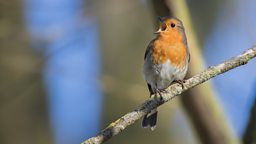 Corvid Roost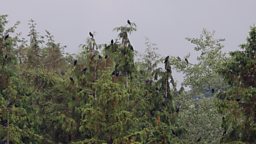 First Snowdrops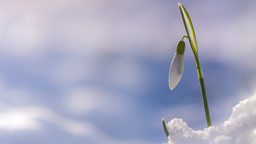 Smell of gorse flowers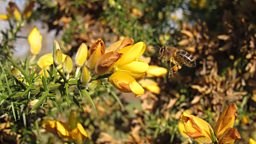 Jelly ear/oyster fungus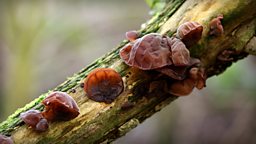 Hazel Flowers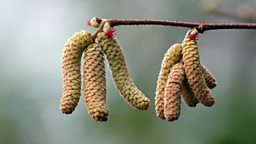 Great spotted woodpecker drumming 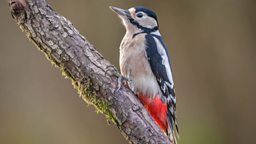 Winter migrant gatherings: fieldfare, redwing, brambling, waxwing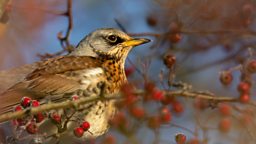 Winter migrant gatherings: fieldfare, redwing, brambling, waxwing - Medium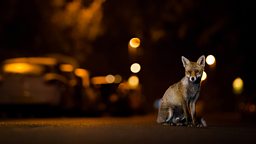 Winter moth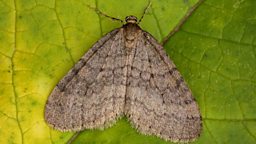 Hair ice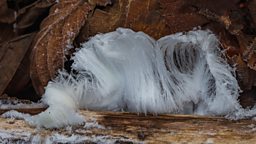 Mistle thrush guarding berries 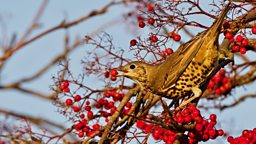 Glue crust fungus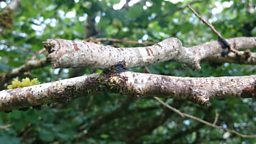 